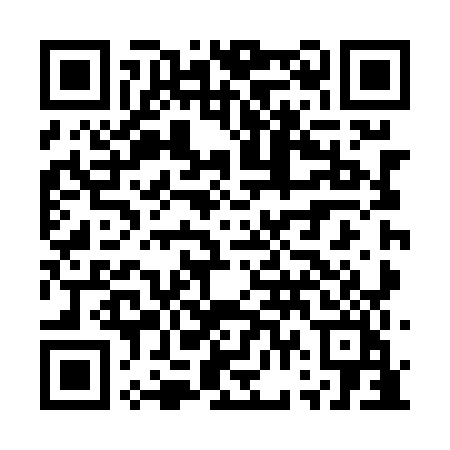 Prayer times for Domaine-Colonial, Quebec, CanadaMon 1 Jul 2024 - Wed 31 Jul 2024High Latitude Method: Angle Based RulePrayer Calculation Method: Islamic Society of North AmericaAsar Calculation Method: HanafiPrayer times provided by https://www.salahtimes.comDateDayFajrSunriseDhuhrAsrMaghribIsha1Mon3:005:0112:526:168:4310:432Tue3:015:0212:526:168:4210:433Wed3:025:0312:526:168:4210:424Thu3:045:0312:536:168:4210:415Fri3:055:0412:536:168:4110:406Sat3:065:0512:536:168:4110:397Sun3:075:0512:536:168:4010:388Mon3:085:0612:536:158:4010:379Tue3:105:0712:536:158:3910:3610Wed3:115:0812:536:158:3910:3511Thu3:135:0912:546:158:3810:3412Fri3:145:1012:546:148:3810:3313Sat3:165:1012:546:148:3710:3114Sun3:175:1112:546:148:3610:3015Mon3:195:1212:546:138:3510:2916Tue3:205:1312:546:138:3510:2717Wed3:225:1412:546:128:3410:2618Thu3:245:1512:546:128:3310:2419Fri3:255:1612:546:128:3210:2320Sat3:275:1712:546:118:3110:2121Sun3:295:1812:546:108:3010:1922Mon3:305:2012:546:108:2910:1823Tue3:325:2112:556:098:2810:1624Wed3:345:2212:556:098:2710:1425Thu3:365:2312:556:088:2610:1326Fri3:375:2412:556:078:2510:1127Sat3:395:2512:556:078:2310:0928Sun3:415:2612:546:068:2210:0729Mon3:435:2712:546:058:2110:0530Tue3:455:2912:546:058:2010:0331Wed3:465:3012:546:048:1810:01